Social Interaction. Video-Based Studies of Human Sociality. 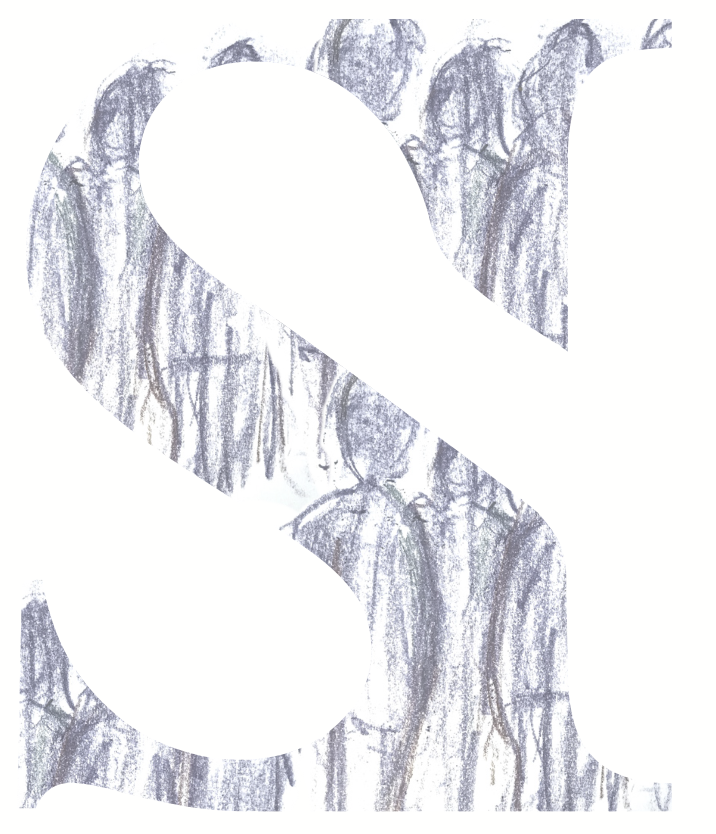 2017 VOL. , Issue   ISBN:DOI: ZZZSocial InteractionVideo-Based Studies of Human Sociality_______________________________________________________________The title of your article here _______________________________________________________________author names and affiliation (do not insert at the time of submission)Abstract insertedLore ex et et lumsan ulla accumsa digna feugait, vulputem velestrud digna feugiam illam quis ad dolese min utem inim diametu molorem zzriliscinci bla atie magna core tie magna core velenit landiat, sit verosto consed dolutat delenit luptatisl iurerci eu facilisi. Lore commodo odit ecte volore Keywords:  1. Heading number one Lore ex et et lumsan ulla accumsa digna feugait, vulputem velestrud digna feugiam illam quis ad dolese min utem inim diametu molorem zzriliscinci bla atie magna core tie magna core velenit landiat, sit verosto consed dolutat delenit luptatisl iurerci eu facilisi. Lore commodo odit ecte volore 	Lore ex et et lumsan ulla accumsa digna feugait, vulputem velestrud digna feugiam illam quis ad dolese min utem inim diametu molorem zzriliscinci bla atie magna core tie magna core velenit landiat, sit verosto consed dolutat delenit luptatisl iurerci eu facilisi. Lore commodo odit ecte volore For bulleted listsFor numbered listsFigure 1. Figure, tables, transcriptions, pictures and videos must be provided with a number Default for transcriptions are: written in Courier New seize 10Word page setup: portrait 3 cm margin   For other transcription formats, please contact the editors.   Pictures and figures should be in high quality and uploaded separately  Please indicate the figures / pictures location in the transcriptions or the document Quotations should be enclosed in “double” quotation marks. Words from other languages, and words intended to be especially emphasized, should be italicized. 1.2 HEADING NUBME 2: Lore ex et et lumsan ulla accumsa digna feugait, vulputem velestrud digna feugiam illam quis ad dolese min utem inim diametu molorem zzriliscinci bla atie magna core tie magna core velenit landiat, sit verosto consed dolutat delenit luptatisl iurerci eu facilisi. Lore commodo odit (Goodwin, 1979) ecte volore. 	Lore ex et et lumsan ulla accumsa digna feugait, vulputem velestrud digna feugiam illam quis ad dolese min (Sacks, Schegloff, & Jefferson, 1974). Utem inim diametu molorem zzriliscinci bla atie magna core tie magna core velenit landiat, sit verosto consed dolutat delenit luptatisl iurerci eu facilisi. Lore commodo odit ecte volore.Please use endnotes rather than footnotes, but keep it to an absolute minimum.Acknowledgements Avoiding identifying any of the authors prior to peer reviewBibliography and reference styles APA, 6th edition 